SWARNANDHRA COLLEGE OF ENGINEERING & TECHNOLOGYDEPARTMENT OF MASTER OF COMPUTR APPLICATIONSIII SEMESTER SUBJECT: Design and Analysis of Algorithms		  		Subject Code: 16MC3T03Regulation: R16UNIT-Ia) Explain the properties of an algorithm and advantages of pseudo code over algorithmb)write the algorithm for matrix addition and find the time complexity of the algorithm using  step table method       2. a) Write a short note on spanning trees.          b)Develop the algorithms for the followingi). UNIONii) FIND                        iii) WEIGHTED UNION3 .a)Explain  Asymptotic Notations of time and space complexityb)write an algorithm for sum of N  numbers and find time  complexity using step table methodUNIT-IIa) write  a control abstraction  for the Greedy methodb) Calculate the Matrix Multiplication using Strassen’s Formulas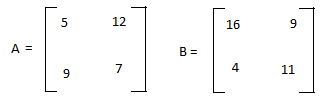 a) Analysebest,average,worst time complexitys for Quick Sortb)Apply Merge Sort to sort the list a[1:10]=(31,28,17,65,35,42.,86,25,45,52). Draw thetree of recursive calls of merge sort, merge functions.a) State the Greedy Knapsack? Find an optimal solution to the Knapsack instancen=3, m=20, (P1, P2, P3) = (25, 24, 15) and (W1, W2, W3) = (18, 15, 10)b) Discuss Divide and concquer General method with algorithmUNIT-IIIa)write an algorithm to compute lengths of shortest pathsb)Define the principle of  optimality and discuss the applications of dynamic programming       2.Compute the all-pairs shortest paths  from the following graph and define code	8	3               7	2	7	5	2		1         3.Solve the following instance of 0/1 Knapsack problem using Dynamicprogramming              n = 3,m=6; (W1, W2, W3) = (2, 3, 4); (P1, P2, P3) = (1, 2, 5); UNIT-IVExplain the 4-queen problem and Draw the portion of the state space tree using backtracking algorithm.      2.  a)Discuss sum of Subsets problemb) Solve the sum of subsets problem with m=35,w= {5,7,10,12,15,18,20}                and Draw the portion of the state space tree.      3.Write an algorithm to determine the Hamiltonian cycle in a given graph  using backtracking.UNIT-Va)Discuss FIFO Branch and Bound methodb) Solve the the 0/1 knapsack instance: n=4,(p1,p2,p3,p4) =(10,10,12,18),(w1,w2,w3,w4) = (2,4,6,9), and m=15 using FIFO Branch and Bound methodExplain Travelling sales person problem LCBB procedure with the following instance matrix and draw the portion of the state space tree and find an optimal tour ∞    20     30    10     11	15     ∞     16     4       2                                           3      5       ∞     2       4                                           19    6      18     ∞      3                                           16    4      7     16      ∞a)Explain the  LCBB for the 0/1 knapsack instance: n=5,(p1,p2,p3,p4,p5)=(10,15,6,8,4),(w1,w2,w3,w4,w5)=(4,6,3,4,2), andm=12.b)Write the  control abstraction  for LC-search    4.     Discuss cook’s Theroem    5.     Define the following      	i)Non-deterministic algorithms with example      ii)NP-Complete      iii)NP-Hard    6.  Discuss about NP-hard and NP-complete